The IDOH 500 Mile Challenge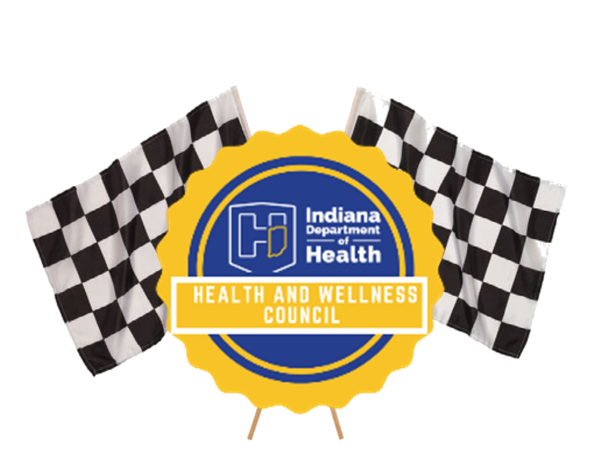 Name:  _________________________Recommendations:ALL steps and activities count. Physical activity is not just time spent in a gym. Think about all the ways during your workday where you can add steps. Consider these tips: Take a longer route to the restroomTake short 10-minute walks at the beginning and/or end of your lunch hourPark further away from the building or walk to work from the parking garageSee the attached IDOH 500 rules sheet for more ideas.Conversions:MondayTuesdayWednesdayThursdayFridayTotalActivity chosenNumber of steps/miles